Osiowy wentylator kanałowy DZR 25/2 BOpakowanie jednostkowe: 1 sztukaAsortyment: C
Numer artykułu: 0086.0022Producent: MAICO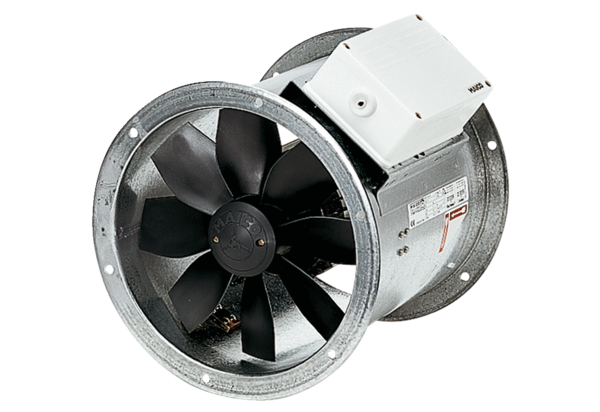 